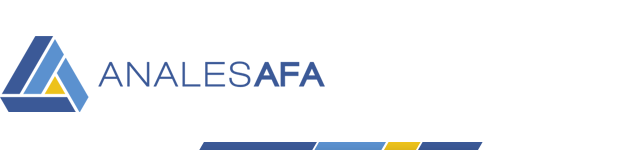 FORM TO BE COMPLETED BY THE AUTHORS(One for each paper. Please submit this form via e-mail as soon as possible)1. Title of the paper:2. Authors (enter the full name of all authors in the same order in which they sign the paper)3. Area (consult Editorial Team)4. Author designated for correspondence with ANALES AFA:5. Postal Address (complete, no abbreviations), telephone number and e-mail address of the designated author:6.   Suggested Referees	First and Last Name 				Phone number – E-mail – Postal AddressA)B)C)D)7. Agreement clause:The author who signs below agrees to pay the rate that appears in the web page for each page and fraction taken up by the paper in the volume.UNICEN 							             CEILAP-CITEDEF-CONICETPinto 399                                                                                                               Juan B. de La Salle 4397 (1603)(7000) Tandil - Bs. As						             Villa Martelli - Bs. As.Tel. /Fax: (02293) 439670						             Tel. Fax: (011) 47098217E-mail: analesafaTAN@gmail.com				             E-mail: analesafaBA@gmail.com